BHARATHIAR UNIVERSITY : COIMBATORE – 641046.SCHOOL OF DISTANCE EDUCATION – OCTOBER 2023PRACTICAL AND VIVA VOCE EXAMINATION SCHEDULEVenue: KAMBAN COLLEGE OF ARTS AND SCIENCE, Palladam – Pollachi Main Road, Sulthanpet, Sulur Taluk, Coimbatore-641669.(The students who wrote the examinations for the courses noted against in Avinasi, Tiruppur can do the Practical in Kamban College Of Arts and Science, Sulthanpet.)Course: MCA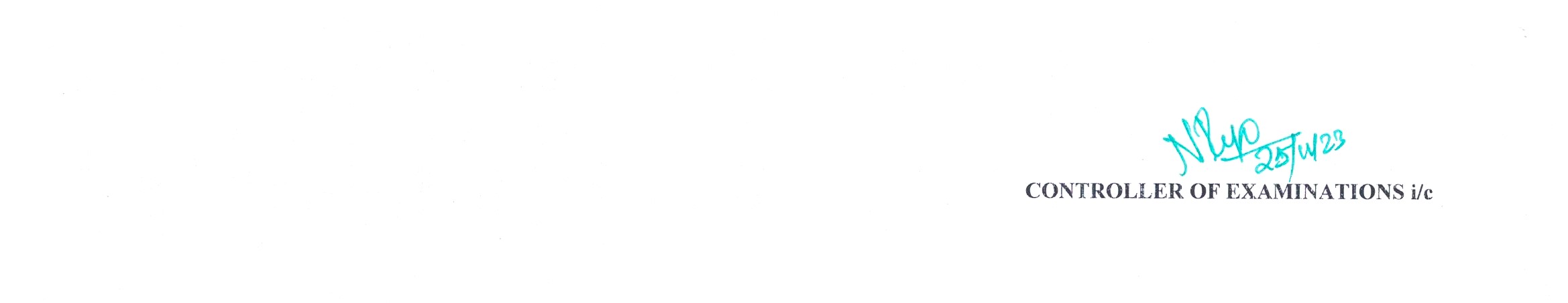 Date and TimeSem./YearTitle of the SubjectRegister Numbers 01.12.2310.00 AMto1.00 PMILab I –Java Programming and Data Structure(13P)21MCA1007, 21MCA1060, 21MCA1076, 21MCA1164, 21MCA1372, 21MCA139001.12.2310.00 AMto1.00 PMIProblem Solving in C & Data Structure Lab (13P)16MCA100401.12.232.00 PMto5.00 PMILab I - RDBMS(13Q)16MCA1004, 21MCA1007, 21MCA1060, 21MCA1076,  21MCA137202.12.2310.00 AMto1.00 PMILab I - Visual Programming Lab(13R)20MCA1197, 21MCA1007, 21MCA1060, 21MCA1076, 21MCA1372, 21MCA1821, 21MCA190402.12.232.00 PMto5.00 PMIILab  – C++ in JAVA Programming(23P)16MCA1004,19MCA0002, 19MCA115603.12.2310.00 AMto1.00 PMIILab I - Visual Programming Lab(23Q)16MCA1004,19MCA0002, 19MCA115608.12.23FN/ANIII/IISoftware Testing Lab(23P/33P)16MCA1004, 19MCA1046,20MCA1197, 21MCA1001, 21MCA1007, 21MCA1009, 21MCA1060, 21MCA1066, 21MCA1067, 21MCA1073, 21MCA1076, 21MCA1090, 21MCA1092, 21MCA1130, 21MCA1161, 21MCA1164, 21MCA1167, 21MCA1187, 21MCA1210, 21MCA1216, 21MCA1232, 21MCA1243, 21MCA1263, 21MCA1266, 21MCA1336, 21MCA1337, 21MCA1338, 21MCA1348, 21MCA1349, 21MCA1363, 21MCA1365, 21MCA1367, 21MCA1372, 21MCA1378, 21MCA1390, 21MCA1395, 21MCA1398, 21MCA1401,21MCA1410, 21MCA1414, 21MCA1459, 21MCA1461, 21MCA1474, 21MCA1485, 09.12.23AN/FNIII/IISoftware Testing Lab(23P/33P)21MCA1486, 21MCA1490, 21MCA1492, 21MCA1493, 21MCA1495, 21MCA1529, 21MCA1532, 21MCA1533, 21MCA1535, 21MCA1544, 21MCA1557, 21MCA1603, 21MCA1606, 21MCA1648, 21MCA1653, 21MCA1655, 21MCA1656, 21MCA1672, 21MCA1674, 21MCA1675, 21MCA1676, 21MCA1677, 21MCA1678, 21MCA1682, 21MCA1694, 21MCA1700, 21MCA1717, 21MCA1759,  21MCA1761, 21MCA1772, 21MCA1784, 21MCA1799, 21MCA1812, 21MCA1821, 21MCA1860, 21MCA1872, 21MCA1873, 21MCA1876, 21MCA1879, 21MCA1886, 21MCA1904,21MCA1933, 21MCA1978, 21MCA2049, 21MCA2092, 21MCA2041, 21MCA2111, 21MCA2112,  21MCA2114, 16.12.23FNIII/IIProject and Viva Voce(27V/33V)16MCA1004, 19MCA1046,20MCA1197, 21MCA1001, 21MCA1007, 21MCA1009, 21MCA1060, 21MCA1066, 21MCA1067, 21MCA1073, 21MCA1076, 21MCA1090, 21MCA1092, 21MCA1130, 21MCA1161, 21MCA1167, 21MCA1187, 21MCA1210, 21MCA1216, 21MCA1232, 21MCA1243, 21MCA1263, 21MCA1266, 21MCA1336, 21MCA1337, 21MCA1338, 21MCA1348, 21MCA1349, 21MCA1363, 21MCA1365, 21MCA1367, 21MCA1372, 21MCA1378, 21MCA1390, 21MCA1395, 21MCA1398, 21MCA1401,21MCA1410, 21MCA1414, 21MCA1459, 21MCA1461, 21MCA1474, 21MCA1485, 16.12.23ANIII/IIProject and Viva Voce(27V/33V)21MCA1486, 21MCA1490, 21MCA1492, 21MCA1493, 21MCA1495, 21MCA1529, 21MCA1532, 21MCA1533, 21MCA1535, 21MCA1544, 21MCA1557, 21MCA1603, 21MCA1606, 21MCA1648, 21MCA1653, 21MCA1655, 21MCA1656, 21MCA1672, 21MCA1674, 21MCA1675, 21MCA1676, 21MCA1677, 21MCA1678, 21MCA1682, 21MCA1694, 21MCA1700, 21MCA1717, 21MCA1759,  21MCA1761, 21MCA1772, 21MCA1784, 21MCA1799, 21MCA1812, 21MCA1821, 21MCA1860, 21MCA1872, 21MCA1873, 21MCA1876, 21MCA1879, 21MCA1886, 21MCA1904,21MCA1933, 21MCA1978, 21MCA2049, 21MCA2092, 21MCA2041, 21MCA2111, 21MCA2112,  21MCA2114, 